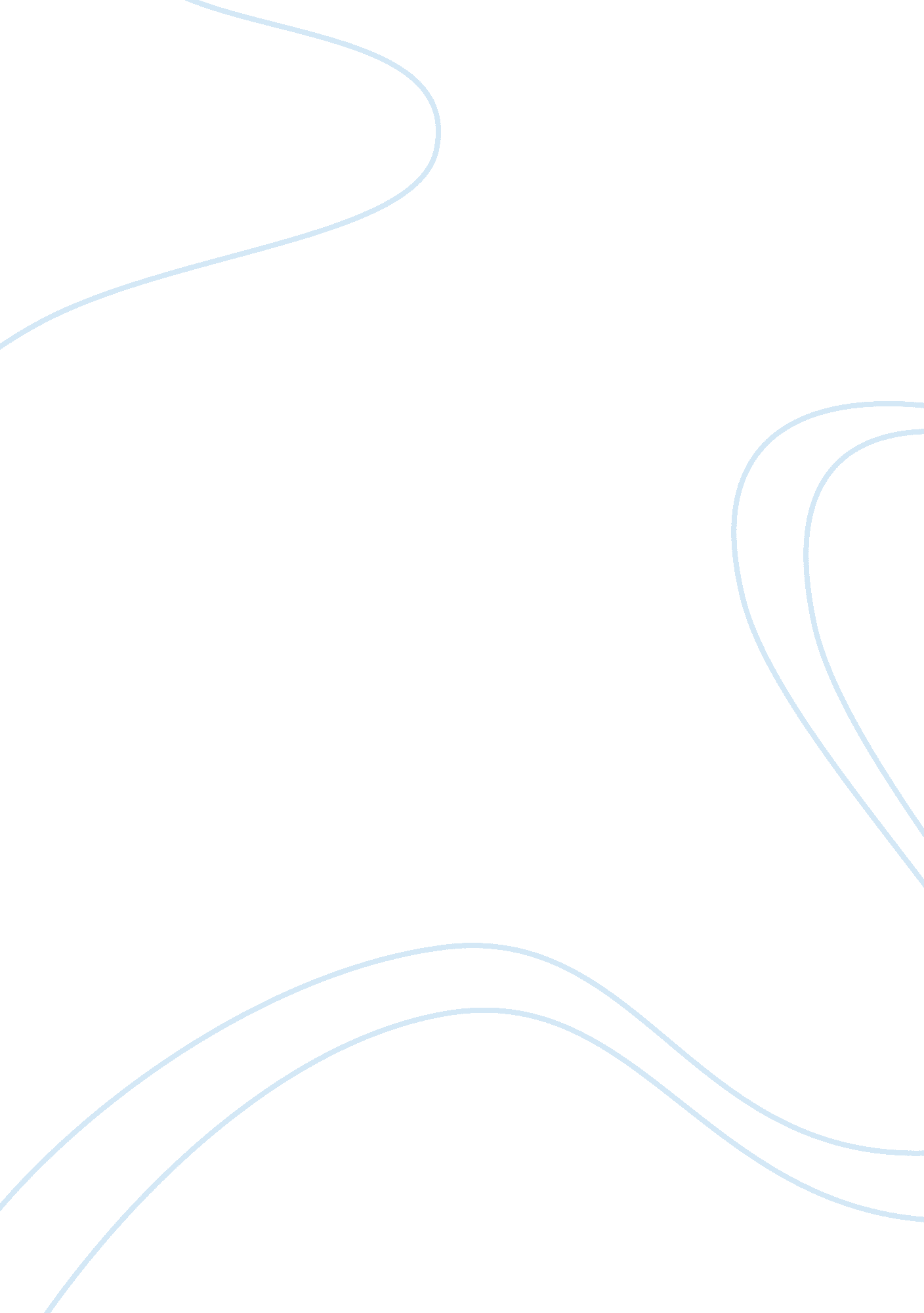 Final project part iv: core competenciesHealth & Medicine, Nursing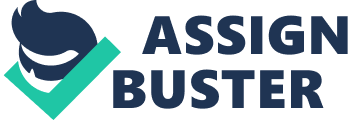 Analysis of Similarities and Differences in Implementation of the Competencies of Nurse Educators and Nurse Practitioners In the following paragraphs, the brief analysis of core competencies on Nurse Educators and Nurse Practitioners has been established in terms of similarities and differences: 
1. Nurse educators have the responsibility for crafting an environment in laboratory, classroom and clinical arrangements that facilitates learning and the achievement of desired cognitive, effective, and psychomotor results, whereas Nurse practitioner is responsible for leading junior nursing staff in a practical situation to achieve the demands of the nursing profession. 
2. Nurse educators identify their responsibility for assisting students establish and develop as nurses and integrate the values, attitudes and behaviors expected of those who accomplish that role. One the other hand, the prime responsibility of nurse practitioners, is to assist the trainee nurses with their practical experiences that they have observed in their practical encounters. 
3. Nurse educators have the responsibility for generating program results and designing study curricula that represent contemporary health care patterns and trends, and prepare graduates to perform effectively in health care environment. For nurse practitioners, the responsibility lies in maintaining the quality of health care services that they need to provide to patients and their guardians. 
4. Nurse educators act as change agents and leaders to develop a preferred future for nursing qualification, education and nursing practice. In a practical scenario, the nurse practitioners have to actually prove themselves to act like leader and change agent while performing their clinical duties. 
5. Nurse educators identify their role as multidimensional and commitment to establish and maintain their competence in the role which is essential. On the contrary, nurse practitioners need to specialize themselves into a particular area so that they can display excellence while meeting the other requirements of their profession. 
6. Nurse educators acknowledge that scholarship is an integral component of the faculty role, and that teaching itself is a scholarly activity. However, nurse practitioners are required to maintain their skills in terms of awareness of information technology, practice inquiry services, policy services and above all how to practice as the independent practitioner. 
7. Nurse educators are knowledgeable about the educational environment within which they practice and recognize how political, institutional, social and economic forces impact their role. Similar responsibility lies with nurse practitioners as they have to keep a critical view of their surrounding in terms of political, legal and health science developments, so that they can align their strategies to confront with upcoming challenges. 
References 
Canadian Nurse Practioner- Core competency Framework. (2010). Retrieved from http://www. cna-aiic. ca/CNA/documents/pdf/publications/Competency_Framework_2010_e. pdf 
Competencies for Nurse Practitioner. (2011). Retrieved from http://www. nonpf. com/displaycommon. cfm? an= 1⊂articlenbr= 14 
Core Competencies of Nurse Educators with Task Statements. (2005). Retrieved from http://www. nln. org/facultydevelopment/pdf/corecompetencies. pdf 